ORA HIRSCH PESCOVITZ, M.D.Ora Hirsch Pescovitz, M.D., is President of Oakland University, a public university in Michigan with more than 19,000 students. She is a renowned academic leader, health care executive, pediatric endocrinologist and researcher who has published more than 190 papers and books. 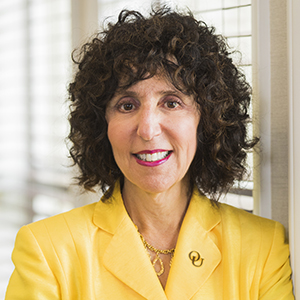 Dr. Pescovitz came to Oakland University in July of 2017, bringing years of academic, medical and business expertise, along with cutting-edge insights on education, healthcare and the challenges of serving patients in a fast-changing environment. She is a sought-after speaker on a range of topics, including education, healthcare, and leadership.Dr. Pescovitz earned her medical degree from Northwestern University’s Feinberg School of Medicine, where she earned Distinguished Alumni Awards from both the Feinberg School of Medicine and Northwestern University. Much of her work has focused on the physiologic and molecular mechanisms responsible for disorders of growth and puberty, and the development of novel therapies for these conditions. She has received numerous awards for her research, teaching, and leadership.During her extensive, 21-year career at Indiana University, she served as Executive Associate Dean for Research Affairs at the Indiana University School of Medicine, President and CEO of Riley Hospital for Children, and interim Vice President for Research Administration at Indiana University.From 2009-2014, she was the University of Michigan’s first female Executive Vice President for Medical Affairs and Health System CEO. In this role, she led a system that included three hospitals, more than 120 health centers and clinics, and the University of Michigan Medical School. She oversaw $3.3 billion in revenue and $490 million in research funding. During this time, she was elected to the National Academy of Medicine.From 2014-2017, Dr. Pescovitz was Eli Lilly and Company’s Senior Vice President and U.S. Medical Leader for Lilly Biomedicines. Dr. Pescovitz served as president of the Society for Pediatric Research, the nation’s largest pediatric research organization; president of the Lawson Wilkins (North American) Pediatric Endocrine Society, and chair of the March of Dimes Grants Review Committee. She also served on the University of Florida Health System Strategic Cabinet, the Anthem-Lilly Joint Research Governance Council, the Advancement Council of the Indiana University Fairbanks School of Public Health. She also served on the boards of the Hormone Foundation, the National Association of Children’s Hospitals and Related Institutions (NACHRI), the Children’s Miracle Network Hospitals, the National Institutes of Health (NIH) Advisory Board for Clinical Research and the Board of Life Technology, prior to its sale to Thermo Fisher. At Life Technology, she served on the Compensation and Organizational Development and the Regulatory Oversight Committees.She has chaired the fundraising campaign for the United Way of Washtenaw County (Michigan), was on the United Way of Central Indiana’s executive committee, served as a member of the Heart Walk Executive Cabinet of the American Heart Association, and was Co-Chair of the Health Planning Committee for Indianapolis Mayor Joe Hogsett’s Transition Team. Dr. Pescovitz was also chair of the Indiana University Center for Global Health/AMPATH-Kenya Development Board and served on the Boards of the Indianapolis Opera and the Indiana University Borns Jewish Studies program, among others.Dr. Pescovitz currently serves on the Detroit Economic Club Board of Directors, the Board of Medical Main Street in Oakland County, Michigan, the Horizon League Board of Directors, the Board of Directors and Member-at-Large Executive Committee for the Michigan Association of State Universities, Citizens Research Council of Michigan Board of Trustees, the 149 Medical Inc. Board of Advisors, and is Co-Chair of Detroit Drives Degrees Leadership Council. She is a member of the Horizon League Investment Committee, the New Presidents’ Academy Advisory Committee of the American Association of State Colleges and Universities, a corporate member of the Rochester Rotary Club, a member of the Michigan Chapter of the International Women’s Forum, and an Honorary Member of the Oakland University Chapter of Golden Key International Honour Society.Her late husband, Dr. Mark Pescovitz, was a renowned transplant surgeon at Indiana University. She is a proud mother to three children, two in-law children, and five grandchildren. 